Corona in ÖsterreichIn Österreich gibt es derzeit weniger Neuinfektionen 
mit dem Corona-Virus.
Deshalb gibt es seit 1. Juni 2022 neue Corona-Regeln.Maskenpflicht 
Die Maskenpflicht gilt nur mehr in geschlossenen Räumen 
an diesen Orten: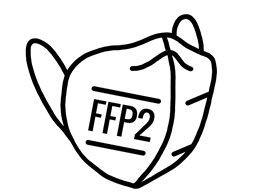 Krankenanstalten und KuranstaltenAltenheime und PflegeheimeOrte, an denen Gesundheitsleistungen     und Pflegeleistungen erbracht werden. 
    Das ist zum Beispiel beim Arzt oder bei der Ärztin.    In St. Isidor ist das zum Beispiel das Ambulatorium.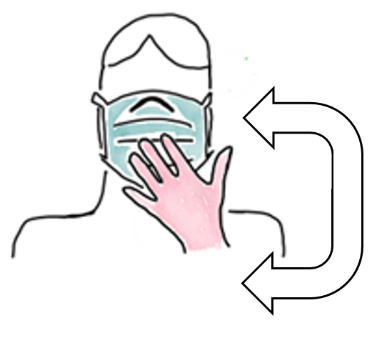 Wenn die Corona-Zahlen steigen, 
dann kann wieder jederzeit
eine Maskenpflicht eingeführt werden.Mitarbeiter*innen sollen immer eine FFP2 Maske mithaben.
Die Maske kann auch getragen werden, 
wenn man sich damit sicherer fühlt. 
Das gilt auch für Kund*innen.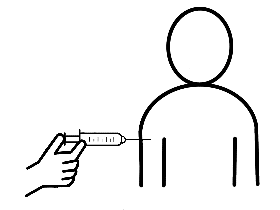 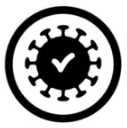 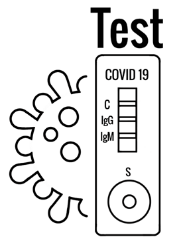 3G Regel
3G Regel bedeutet getestet, geimpft oder genesen. In der Caritas gilt für Mitarbeiter*innen weiterhin die 3G Regel.
Die 3G Regel gilt auch für Besucher*innen 
von vollbetreuten Wohneinrichtungen.Hygiene Maßnahmen einhalten
Das heißt regelmäßig Händewaschen 
oder Desinfektionsspender benützen.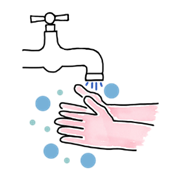 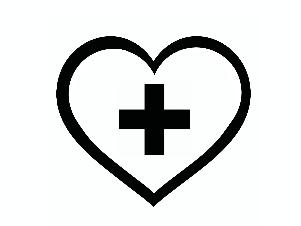 Gemeinsam verantwortlich handeln
Corona ist noch nicht vorbei.
Gemeinsam schaffen wir alles!